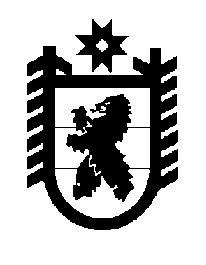 Российская Федерация Республика Карелия    ПРАВИТЕЛЬСТВО РЕСПУБЛИКИ КАРЕЛИЯРАСПОРЯЖЕНИЕот  16 октября 2018 года № 651р-Пг. Петрозаводск  В соответствии со статьей 12317 Гражданского кодекса Российской Федерации, статьей 7 Федерального закона от 12 января 1996 года № 7-ФЗ «О некоммерческих организациях», пунктом «ж» статьи 7 Закона Республики Карелия от 6 июня 2000 года № 414-ЗРК «Об управлении и распоряжении государственным имуществом Республики Карелия»:1. Создать фонд «Фонд венчурных инвестиций Республики Карелия» (далее – фонд).   2. Определить основной целью деятельности фонда оказание финансовой поддержки субъектам деятельности в сфере инноваций.3. Министерству экономического развития и промышленности Республики Карелия:осуществлять функции и полномочия учредителя фонда; в срок до 1 декабря 2018 года в установленном законодательством порядке провести мероприятия, связанные с созданием фонда, в том числе по согласованию с Министерством имущественных и земельных отношений Республики Карелия утвердить устав фонда.
           Глава Республики Карелия                                                              А.О. Парфенчиков